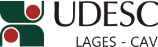 DESIGNA BANCA DE AVALIAÇÃO DA TESE DE DOUTORADO EM PRODUÇÃO VEGETAL.O Diretor Geral do Centro de Ciências Agroveterinárias, no uso de suas atribuições, RESOLVE:1 - Designar os abaixo relacionados para comporem a Banca de Avaliação da Tese de Doutorado em Produção Vegetal, intitulada “Rusticidade e Manejo Ecológico de Batata (Solanum tuberosum L.) Cultivada sob o Sistema Orgânico ”, do doutorando FÁBIO JOSÉ BUSNELLO, a ser realizada dia 07 de agosto de 2015, às 14 horas, nas dependências do CAV/UDESC: Drª. MARI INÊS CARISSIMI BOFF – (UDESC/Lages/SC) – PresidenteDr. PAULO ANTÔNIO DE SOUZA GONÇALVES – (EPAGRI/Ituporanga/SC) – Membro externoDrª. TATIANI ALANO MODOLON – (UNIBAVE/Orleans/SC) – Membro externoDr. ZILMAR DA SILVA SOUZA – (EPAGRI/ São Joaquim/SC) – Membro externoDrª. LENITA AGOSTINETTO – UNIPLAC/Lages/SC) – Membro externoDr. RICARDO TREZZI CASA – (UDESC/Lages/SC) – SuplenteDr. MURILO DALLA COSTA – (EPAGRI/Lages/SC) - Suplente externoProf. João Fert NetoDiretor Geral do CAV/UDESCPORTARIA INTERNA DO CAV Nº 178/2015, de 16/07/2015